Tópico 2 (12/03 - 23/03)Do paradigma custodial e tecnicista à Era da Informação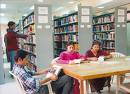 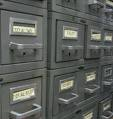 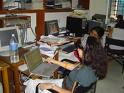 Este tópico está centrado na evolução dos conceitos e práticas que dizem respeito à planificação e ao funcionamento dos sistemas e serviços de informação.As noções 'Estado Nação' e 'Estado cultural' revelam especificidades que vão moldar a concepção de arquivos, bibliotecas e centros de documentação e também, necessariamente, a formação dos técnicos destas áreas através do ensino das chamadas 'Ciências Documentais'.No entanto, a Era da Informação surge, simultaneamente, como uma mudança e uma contradição perante o modelo que parecia estabelecido. Através das Actividades Formativas 2 vá mais longe na análise deste processo preparando-se igualmente para a realização do E-fólio A.Texto 2.1 Documento PDF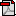 Texto 2.1 (Manual) - O paradigma custodial e tecnicista: do Estado-Nação ao Estado Cultural. Capítulo 1 - 1.3 e 1.4 (Silva e Ribeiro, 2008: 18 - 43). 2.2 - A Informação Documento PDFActividades Formativas 2 Documento PDFTópico 2 Fórum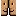 